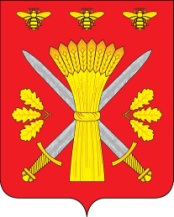 РОССИЙСКАЯ ФЕДЕРАЦИЯОРЛОВСКАЯ ОБЛАСТЬТРОСНЯНСКИЙ РАЙОННЫЙ СОВЕТ НАРОДНЫХ ДЕПУТАТОВПОСТАНОВЛЕНИЕ21 ноября  2016 года                                                                                   №  19с. Тросна	В соответствии со ст. 28 Федерального закона №131-ФЗ от 06.10. 2003 «Об общих принципах организации местного самоуправления в Российской Федерации»,  Положением «О публичных слушаниях в Троснянском районе Орловской области»  (в редакции постановления районного Совета народных депутатов от 03. 11. 2005 №142)  Троснянский районный Совет народных  депутатов РЕШИЛ:	1. Провести публичные слушания по проекту решения Троснянского районного Совета народных депутатов «О внесении изменений в Устав Троснянского района Орловской области».	2. Публичные слушания провести в районном  Совете народных депутатов  2 декабря  2016 года в 10 часов по адресу:  с. Тросна, ул. Ленина, д. 4.	3. Ответственным за подготовку и проведение публичных слушаний назначить комитет по образованию, культуре, молодежной политике и спорту.          4.  Данному комитету организовать прием письменных предложений от граждан по проекту решения «Об Уставе Троснянского района Орловской области» до 1 декабря 2016 года 17.00.        5. Опубликовать данное постановление в районной газете «Сельские зори». Председатель районного                                                                    Совета  народных депутатов                                                          В. И. Миронов                                                Принято на третьем заседании районного Совета народных депутатов пятого созываО назначении публичных слушаний